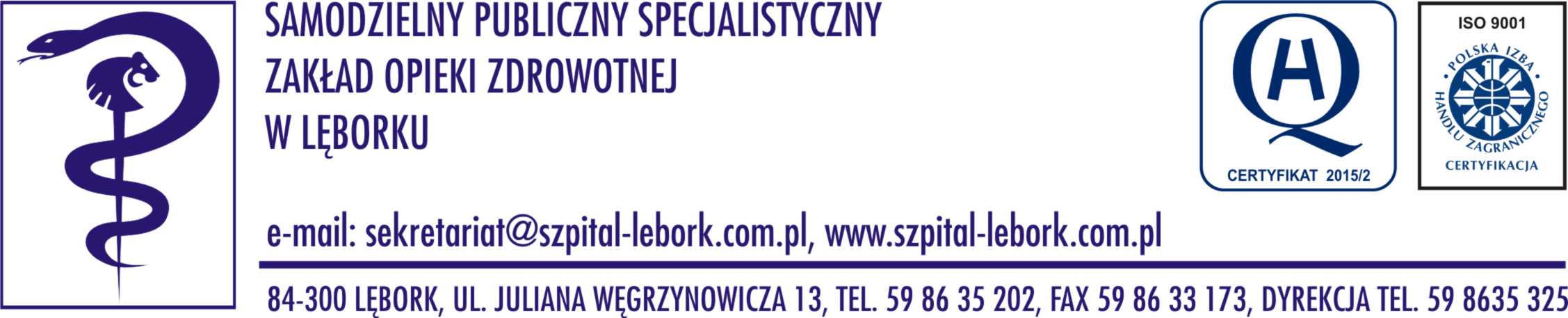 Umowa nr …....- ……/PN/17zawarta w dniu  …………….r. pomiędzy:Samodzielnym Publicznym Specjalistycznym Zakładem Opieki Zdrowotnej z siedzibą w Lęborku, adres: ul. Juliana Węgrzynowicza 13, 84-300 Lębork, wpisanym do rejestru stowarzyszeń, innych organizacji społecznych i zawodowych, fundacji oraz samodzielnych publicznych zakładów opieki zdrowotnej Krajowego Rejestru Sądowego prowadzonego przez Sąd Rejonowy Gdańsk - Północ w Gdańsku, adres: ul. Piekarnicza 10, 80-126 Gdańsk, VIII Wydział Gospodarczy Krajowego Rejestru Sądowego pod numerem KRS 0000009022, Regon 770901505, NIP 841-14-61-899, zwanym w treści umowy Zamawiającym reprezentowanym przez Dyrektora Lidię Kodłubańską, a……………………………………………………………………………………………………………………………………………………………………………………………………
zwanym w treści umowy Wykonawcą reprezentowanym przez ………………………………  ……………………………………………………………………………………………….....,Zwanymi w dalszej części umowy  Stronami.					§ 11.	Zgodnie z wynikiem postępowania o udzielenie zamówienia publicznego przeprowadzonego w trybie przetargu nieograniczonego na podstawie przepisów ustawy z dnia 29 stycznia 2004 r. Prawo zamówień publicznych (t.j. Dz. U. z 2017 r. poz. 1579 z późn. zm.) Zamawiający powierza a Wykonawca przyjmuje do wykonania przedmiot zamówienia w systemie „zaprojektuj i wybuduj” polegającym na wykonaniu dokumentacji projektowej i na jej podstawie wykonaniu robót budowlanychw celu zrealizowania PROJEKTU  o nazwie:„Poprawa dostępności do kompleksowych świadczeń zdrowotnych dla pacjentów ze schorzeniami układu krążenia poprzez rozbudowę, modernizację, wyposażenie oddziałów: kardiologicznego i rehabilitacji kardiologicznej oraz poradni, a także utworzenie zespołu do kinezyterapii w ramach Działu Fizjoterapii w SPS ZOZ w Lęborku”.PROJEKT w części budowlanej składa się z czterech zadań:I)  Rozbudowa i modernizacja Oddziału Kardiologicznego i Oddziału Rehabilitacji       Kardiologicznej;II) Modernizacja (przebudowa i rozbudowa) istniejącego obiektu szpitalnego,        z przystosowaniem do potrzeb poradni specjalistycznych;III) Utworzenie zespołu do kinezyterapii w ramach Działu Fizjoterapii w zakresie         zmiany sposobu użytkowania wraz z przebudową części pomieszczeń         techniczno-gospodarczych na potrzeby Sali do kinezyterapii;IV) Utworzenia zespołu do kinezyterapii w ramach Działu Fizjoterapii, w zakresie:        Ogród sensoryczny- zwanymi dalej „robotami”.2.	Zakres rzeczowy przedmiotu zamówienia określają programy funkcjonalno – użytkowe (PFU) zawarte w specyfikacji istotnych warunków zamówienia, które wraz z ofertą przetargową Wykonawcy stanowią załączniki do niniejszej umowy. Do każdego zadania opisanego w ust. 1 powyżej sporządzono oddzielny program funkcjonalno-użytkowy.3.	Wykonawca zobowiązuje się wykonać przedmiot umowy zgodnie ze specyfikacją istotnych warunków zamówienia, złożoną ofertą, a także zgodnie z przepisami powszechnie obowiązującego prawa, w tym przepisami bezpieczeństwa i higieny pracy, przepisami przeciwpożarowymi oraz przepisami ochrony środowiska i przepisami o odpadach, zgodnie z zasadami wiedzy budowlanej i współczesnej wiedzy technicznej, obowiązującymi polskimi normami, z materiałów odpowiadających wymogom wyrobów dopuszczonych do obrotu i stosowania w budownictwie na terytorium Rzeczypospolitej Polskiej określonych przepisami powszechnie obowiązującego prawa, w sposób zapewniający po ukończeniu robót uzyskanie określonych w audycie energetycznym budynków współczynników przenikania ciepła przez przegrody budowlane. Przedmiot zamówienia musi być wykonany zgodnie z obowiązującymi przepisami prawa a także zgodnie z najlepszą wiedzą i doświadczeniem Wykonawcy oraz z zachowaniem najwyższej staranności.4.	Wykonawca w terminie 14 dni od podpisania umowy przedstawi Zamawiającemu do akceptacji harmonogram rzeczowo-finansowy. Harmonogram rzeczowo-finansowy nie może przekraczać ram czasowych określonych w załączniku nr 3 do Umowy „Harmonogram dokonywania wydatków do umowy na dofinansowanie projektu RPPM.07.01.02-22-0007/16-. Załącznik nr 3 zostanie przekazany Wykonawcy w dniu podpisania umowy.5.	Koncepcja projektowa oraz dokumentacja projektowa na etapie opracowania wymaga uzgodnienia z Zamawiającym. Uzgodnienie przez Zamawiającego koncepcji projektu, projektu budowlanego i wykonawczego nastąpi w terminie 6 dni roboczych od przekazania tych opracowań.6.  Wykonanie dokumentacji projektowej Wykonawca powierzy osobom posiadającym pełne uprawnienia projektowe w określonych branżach (co najmniej w branży: architektonicznej, konstrukcyjnej, elektrycznej, sanitarnej, teletechnicznej),  w zakresie niezbędnym do prawidłowego wykonania tej dokumentacji technicznej. Dokumentacja projektowa zostanie przez Wykonawcę uzgodniona z rzeczoznawcą do spraw zabezpieczeń przeciwpożarowych oraz z rzeczoznawcą do spraw sanitarno – higienicznych. W przypadku konieczności uzyskania dla projektowanych robót odstępstw od warunków technicznych w zakresie ochrony przeciwpożarowej i warunków sanitarno-higienicznych, Wykonawca na własny koszt wystąpi do właściwych organów o udzielenie odstępstw w zakresie niezbędnym do realizacji przedmiotu zamówienia. Zamawiający na żądanie Wykonawcy przekaże mu niezwłocznie postanowienia Komendanta Wojewódzkiego Państwowej Straży Pożarnej w Gdańsku w sprawie spełnienia wymagań w zakresie bezpieczeństwa pożarowego w inny sposób niż podany w rozporządzeniu Ministra Infrastruktury z dnia 12 kwietnia 2002r w sprawie warunków  technicznych, jakim powinny odpowiadać budynki i ich usytuowanie, będące w posiadaniu Zamawiającego. Zakres uzgodnień dokumentacji z właściwymi organami (np. Zarząd Dróg Wojewódzkich, Konserwator Zabytków, gestorzy sieci itd.) Wykonawca dostosuje do specyfiki robót budowlanych.  Wszystkie osoby uprawnione do pełnienia samodzielnych funkcji technicznych winny posiadać  co najmniej trzyletnie doświadczenie zawodowe.7.	W przypadku konieczności wykonania robót dodatkowych nieobjętych przedmiotem niniejszej umowy, Zamawiający udzieli Wykonawcy dodatkowego zamówienia przy zachowaniu tych samych norm, parametrów i standardów, jeżeli zostaną spełnione łącznie następujące warunki: 	a) konieczność zmiany umowy będzie spowodowana okolicznościami, których       Zamawiający, działając z należytą starannością, nie mógł przewidzieć, b) wartość zmiany nie przekracza 50% wartości zamówienia określonej pierwotnie w umowie.8.	Wykonawca obowiązany jest doręczyć Zamawiającemu najpóźniej w dniu zawarcia niniejszej umowy kopię opłaconej polisy stwierdzającej zawarcie umowy ubezpieczenia od odpowiedzialności cywilnej w związku z prowadzoną działalnością i posiadanym mieniem (OC) na kwotę co najmniej 5 000 000 zł (słownie: pięć milionów złotych 00/100). Polisa ubezpieczeniowa przedmiotowo będzie przypisana wyłącznie do przedmiotu zamówienia.9.	Umowa ubezpieczenia OC będzie zawarta na okres od dnia zawarcia niniejszej umowy do dnia zakończenia przedmiotu umowy.10.W każdym przypadku, gdy czas obowiązywania umowy ubezpieczenia Wykonawcy, o której mowa w ust. 6 nie będzie obejmowała okresu od dnia podpisania niniejszej umowy do dnia zakończenia przedmiotu umowy albo straci ważność przed zakończeniem przedmiotu umowy, Wykonawca zobowiązany będzie do zawarcia kolejnej umowy ubezpieczenia obowiązującej co najmniej do zakończenia przedmiotu umowy oraz zobowiązany będzie do doręczenia Zamawiającemu polisy stwierdzającej zawarcie umowy ubezpieczenia.11.	Wykonawca zostanie upoważniony pisemnie przez Zamawiającego do występowania w jego imieniu przed organami administracji budowlanej lub przed innymi organami i podmiotami prawnymi , a w szczególności w celu uzyskania decyzji: celu publicznego,  pozwolenia na budowę, pozwolenia na użytkowanie. Na żądanie Wykonawcy, w celu uzyskania wymienionych powyższych decyzji, w terminie 7 dni od postawienia żądania,  Zamawiający przekaże oświadczenie o posiadanym prawie do dysponowania nieruchomością na cele budowlane, wraz z kopią KRS.					§ 2 1.	Przekazanie Wykonawcy terenu budowy w zakresie realizacji etapu I, nastąpi do 7 dni od daty w której decyzje lub zezwolenia dotyczące etapu projektowego uzyskane przez Wykonawcę stały się ostateczne, na podstawie protokołu zdawczo-odbiorczego sporządzonego z udziałem przedstawiciela Zamawiającego oraz inspektora nadzoru inwestorskiego, pod warunkiem wykonania przez Wykonawcę obowiązku, o którym mowa w ust. 5. Przekazanie terenu budowy dla realizacji pozostałych etapów realizacji nastąpi według zasad jak powyżej, w nawiązaniu do terminów określonych w harmonogramie rzeczowo – finansowym.2.	Wykonawca na własny koszt powoła Kierownika Budowy oraz Kierowników Robót w niezbędnym zakresie, w tym w branży konstrukcyjno – budowlanej, elektrycznej, teletechnicznej, sanitarnej. Wszystkie osobowy powołane do pełnienia samodzielnych funkcji technicznych winny posiadać minimum trzyletnie doświadczenie zawodowe.3.	Wykonawca zobowiązuje się należycie zabezpieczyć teren budowy, w tym pod względem bezpieczeństwa i higieny pracy oraz przeciwpożarowym, a także należycie gospodarować terenem budowy.4.	Od dnia, o którym mowa w ust. 1, do dnia podpisania bezusterkowego protokołu odbioru końcowego, Wykonawca ponosi pełną odpowiedzialność za teren budowy, w szczególności za należyte zabezpieczenie oraz należyte gospodarowanie terenem budowy.5.	Przed przekazaniem terenu budowy Wykonawca zobowiązuje się do opracowania na własne ryzyko i koszt planu bezpieczeństwa i ochrony zdrowia (BIOZ), stosownie do wymagań określonych przepisami powszechnie obowiązującego prawa. Plan bezpieczeństwa i ochrony zdrowia (BIOZ) będzie stanowił załącznik do protokołu zdawczo-odbiorczego przekazania terenu budowy.6.	Wykonawca zobowiązuje się do wykonywania przedmiotu umowy w sposób nie powodujący chociażby zagrożenia mienia Zamawiającego oraz mienia podmiotów trzecich a także zdrowia i życia ludzi. Wykonawca ponosi pełną odpowiedzialność wobec Zamawiającego oraz osób trzecich za wyrządzone szkody. lub krzywdy i zobowiązuje się je naprawić na własny koszt i ryzyko.7.	Wykonawca zobowiązuje się do prowadzenia robót w sposób który nie spowoduje zakłócenia w bieżącej działalności zakładu.8.	Wykonawca przed przystąpieniem do prac głównych w należy sposób zabezpieczy budynki lub ich części w sposób umożliwiający ich dotychczasowe użytkowanie. Wykonawca ograniczy wpływ projektowanych i wykonywanych robót na  istniejące obiekty. W przypadku wystąpienia niepożądanych zdarzeń, a w szczególności takich jak np. zalanie, ograniczenie w korzystaniu infrastruktury technicznej, itp. Wykonawca w porozumieniu z Zamawiającym niezwłocznie przystąpi do naprawy szkody na własny koszt.9.	Wykonawca ponosi pełną odpowiedzialność za wszelkie szkody, których przyczyną będą wady przedmiotu umowy, a które ujawnią się w okresie gwarancji lub rękojmi.10.	Wykonawca ponosi pełną odpowiedzialność z tytułu opłat i kar nałożonych przez stosowne organy administracji publicznej w związku z wykonywaniem przedmiotu umowy z naruszeniem przepisów powszechnie obowiązującego prawa, a w szczególności dotyczących standardów ochrony środowiska.11.	Wykonawca ponosi pełną odpowiedzialność za następstwa nieszczęśliwych wypadków powstałych w związku z wykonywaniem przedmiotu umowy.12.	Na każde żądanie Zamawiającego Wykonawca zobowiązany jest do przerwania wykonywania przedmiotu umowy oraz zabezpieczenia terenu budowy.13.	Wykonawca zobowiązany jest do uporządkowania terenu budowy i zaplecza oraz terenów przyległych, a także przywrócenia obszarów zniszczonych w związku z wykonaniem przedmiotu umowy do stanu pierwotnego, w terminie 14 dni liczonych od dnia podpisania bezusterkowego protokołu odbioru końcowego.					§ 31.	Wykonawca zobowiązany jest do wyznaczenia kierownika budowy koordynującego wykonywanie przedmiotu umowy i pełniącego funkcję przez cały czas wykonywania przedmiotu umowy.2.	Wykonawca wraz z powołanym kierownikiem budowy i kierownikami robót zobowiązany jest uczestniczyć w Radach Budowy. Posiedzenia rady budowy będą odbywała się z częstotliwością niezbędną do prawidłowego zadania, lecz nie rzadziej niż raz na dwa tygodnie.3.	Wykonawca zobowiązuje się do przekazania Zamawiającemu oryginałów lub kserokopii poświadczonych za zgodność z oryginałem dokumentów dopuszczających do obrotu i jednostkowego stosowania w budownictwie użytych materiałów i urządzeń.4.	Wykonawca zobowiązany jest do prowadzenia dokumentacji budowy, a po jej zakończeniu przekazania jej Zamawiającemu.5.	Wykonawca zobowiązany jest do sporządzenia dokumentacji powykonawczej na własny koszt i przekazania jej Zamawiającemu.6.	Wykonawca zobowiązany jest na każdorazowe żądanie Zamawiającego, okazania dziennika budowy oraz sporządzenia jego kopii uwierzytelnionej przez Kierownika Budowy.7.	Wykonawca oświadcza, iż pracownicy realizujący przedmiot umowy zatrudnieni są / będą na podstawie umowy o pracę, a w szczególności pracownicy wykonujący następujące roboty budowlane : prace rozbiórkowe, czynności związane z wykonywaniem robót ziemnych, przygotowywaniem i układaniem zbrojenia, betonowaniem, pracami murarskimi, tynkarskimi, malarskimi, dekarskimi, układaniem instalacji i sieci elektrycznych i niskopradowych oraz sanitarnych, spawaniem, montażem urządzeń i wyposażenia, wykonywaniem prac ciesielskich, spawalniczych, kierowaniem pojazdami, obsługą sprzętu i maszyn budowlanych, a także wykonujących czynności biurowo-administracyjne, sprzątania i dozoru terenu. Powyższy wymóg nie dotyczy osób wykonujących samodzielne funkcje w budownictwie oraz operatorów sprzętu budowlanego, wykonujących prace na zasadzie samozatrudnienia.8.	Wykonawca przekaże Zamawiającemu wykaz pracowników uprawnionych do przebywania na budowie. Wykonawca wyposaży pracowników w identyfikatory imienne.					§ 41.	Zamawiający zobowiązuje się do wskazania Wykonawcy miejsc przyłączenia do sieci elektrycznej i wodociągowej. Rozliczenie za zużycie energii elektrycznej, wody (i kanalizacji) będzie następować w okresach kwartalnych na podstawie faktycznego zużycia. Wykonawca na własny koszt wykona, a po zakończeniu robót zdemontuje opomiarowanie (liczniki) zużycia mediów.2.	Zamawiający na wniosek Wykonawcy, na okres realizacji zadania dopuszcza możliwość dzierżawy pomieszczeń w budynku, na cele socjalno – bytowe zaplecza budowy. Koszt dzierżawy 20zł +VAT 23% za jeden metr kwadratowy powierzchni użytkowej. Pokrycie kosztów za media 200zł +VAT 23% za każdy okres rozliczeniowy.  Okres rozliczeniowy miesięczny.					§ 51.	Datę zakończenia przedmiotu umowy przez Wykonawcę strony ustalają na dzień 31.03.2019 r. Za faktyczną datę zakończenia przedmiotu umowy strony przyjmują datę podpisania bezusterkowego protokołu odbioru końcowego, po uzyskaniu przez Wykonawcę pozwolenia na użytkowanie.2.	Dopuszcza się zmianę terminu zakończenia przedmiotu umowy pod warunkiem zaistnienia okoliczności określonych w §15.					§ 6 1.	Strony ustalają, że obowiązującą ich formą wynagrodzenia będzie wynagrodzenie w formie ryczałtu. Wynagrodzenie obejmuje całość kosztów robót i wydatków niezbędnych do zrealizowania przedmiotu umowy, niezależnie od faktycznego rozmiaru oraz kosztów robót i wydatków. Wynagrodzenie nie podlega waloryzacji.2.	Ustalone w tej formie niezmienne wynagrodzenie Wykonawcy wyraża się kwotą: ………...............….… zł (słownie: ……………………….....……..……… złotych ..…/100).3.	Zgodnie z obowiązującymi przepisami do wynagrodzenia określonego w ust. 2 zostanie naliczony podatek od towarów i usług według stawki obowiązującej w dacie wystawienia faktury VAT, która na dzień zawarcia niniejszej umowy wynosi ….…%.4.	Wynagrodzenie ryczałtowe o którym mowa w ust.1 zostanie wypłacone w częściach określonych w „Harmonogramie Rzeczowo-Finansowym” za wykonanie poszczególnych etapów/elementów.5.	Kwota określona w ust. 2 zawiera wszystkie koszty związane z realizacją przedmiotu zamówienia, o których mowa w §1, a w szczególności koszty :1)	uzyskania decyzji o ustaleniu lokalizacji inwestycji celu publicznego
(w niezbędnym dodatkowym zakresie) oraz innych niezbędnych decyzji, zezwoleń, zgód, warunków, uzgodnień wymaganych prawem niezbędnych do skutecznego uzyskania decyzji pozwolenia na budowę oraz decyzji pozwolenia na użytkowanie,2)	pozyskania map do celów projektowych,3) opracowanie inwentaryzacji budowlanej wraz z ekspertyzą techniczną dla realizacji projektowanych robót,4)	opracowanie dokumentacji geotechnicznej podłoża gruntowego w strefie planowanych robót,5)	opracowaniu koncepcji budowlanej w zakresie planowanych robót,6)	opracowania projektu budowlanego i wykonawczego wraz ze specyfikacjami technicznymi wykonania robót,7)	uzyskania decyzji o pozwoleniu na budowę,8)	planu bezpieczeństwa i ochrony zdrowia BIOZ,9)	pełnej obsługi geodezyjnej oraz powołanie kadry kierowniczej budowy w branżach,10)koszty wszelkich robót przygotowawczych, demontażowych, wyburzeniowych, odtworzeniowych, zabezpieczających i odtwarzających istniejącą infrastrukturę, porządkowych zagospodarowania terenu budowy, robót związanych 
z utrudnieniami wynikającymi z realizacji obiektu bez wyłączenia z eksploatacji, przekopów kontrolnych, odtworzenie dróg, chodników, wywozu nadmiaru gruntu 
i innych odpadów, zagęszczenie gruntu, ewentualne pompowanie wody, oraz wszelkie koszty niezbędne do zrealizowania przedmiotu umowy, w tym też nie ujęte w programie funkcjonalno-użytkowym a bez których nie można wykonać przedmiotu umowy. W zakresie materiałów zbędnych Wykonawca jest zobowiązany przestrzegać przepisy wynikające z Ustawy o odpadach (ustawa 
z dnia 14 grudnia 2012 r., Dz. U. Z 2013 r., poz.21) i wydanych do ustawy przepisów wykonawczych -ponosząc w tym zakresie wyłączną odpowiedzialność.Niedoszacowanie, pominięcie oraz brak rozpoznania zakresu przedmiotu zamówienia nie może być podstawą do żądania podwyższenia wynagrodzenia ryczałtowego określonego w ust. 2 niniejszego paragrafu.6.	Skutki finansowe jakichkolwiek błędów występujących w dokumentacji projektowej obciążają Wykonawcę zamówienia.7.	Podstawę do wystawienia faktury VAT przez Wykonawcę stanowić będzie podpisany przez strony protokół odbioru danej części robót, protokół końcowy albo protokół odbioru dodatkowego zakwestionowanych uprzednio robót.8.	Zamawiający zobowiązuje się do dokonania zapłaty w ciągu 60 dni liczonych od daty otrzymania prawidłowo wystawionej faktury VAT.9.	Zapłata zostanie dokonana w formie przelewu na rzecz Wykonawcy na rachunek bankowy wskazany na fakturze VAT.10.	Za dzień zapłaty wynagrodzenia uważany będzie dzień obciążenia rachunku bankowego Zamawiającego.11.	Wynikające z niniejszej umowy prawa i obowiązki wykonawcy nie mogą być przenoszone na inne podmioty pod jakimkolwiek tytułem prawnym, chyba że Zamawiający wyrazi na to przeniesienie zgodę w formie pisemnej zastrzeżonej pod rygorem nieważności.12.	Wynikające z niniejszej umowy prawa i obowiązki nie mogą być przenoszone na inne podmioty w wyniku wykonania umowy poręczenia albo innej umowy zmieniającej strony stosunku obligacyjnego, chyba że Zamawiający wyrazi na to przeniesienie zgodę w formie pisemnej zastrzeżonej pod rygorem nieważności.					§ 7 1.	Przedmiot umowy zostanie wykonany pod nadzorem i w uzgodnieniu 
z Zamawiającym. Uzgodnienia z Zmawiającym w szczególności  wymaga: koncepcja projektowanych robót, dokumentacja budowlana i wykonawcza, specyfikacja techniczna wykonania robót, przyjęte rozwiązania techniczne i materiałowe.2.	Zamawiający zobowiązany jest do zapewnienia nadzoru inwestorskiego.3.	W celu zapewnienia należytego wykonywania przedmiotu umowy, w tym także 
z udziałem podwykonawców, Wykonawca zobowiązuje się do zapewnienia właściwej organizacji i koordynacji robót poprzez zapewnienie nadzoru wykonawczego.4.	Przedstawicielem Zamawiającego w zakresie realizacji przedmiotu umowy będzie5.	Przedstawicielem Wykonawcy w zakresie realizacji przedmiotu umowy będzie …………………………………………………………………………………………					§ 81.	Wykonawca jest zobowiązany zgłosić Zamawiającemu oraz inspektorowi nadzoru inwestorskiego odbiór robót zanikających lub ulegających zakryciu oraz wpisać ten fakt do dziennika budowy.2.	Odbioru robót zanikających lub ulegających zakryciu dokonuje inspektor nadzoru inwestorskiego bezzwłocznie, nie dłużej jednak niż w terminie 3 dni liczonych od dnia zgłoszenia oraz wpisuje ten fakt do dziennika budowy podając również terminy wyznaczone na usunięcie stwierdzonych przy odbiorze wad.3.	W przypadku nie dokonania przez Wykonawcę zgłoszenia robót zanikających lub ulegających zakryciu Zamawiający jest uprawniony do żądania odkrycia tych robót
i ponownego ich wykonania na koszt i ryzyko Wykonawcy.4.	Wykonawca jest zobowiązany zgłosić Zamawiającemu oraz inspektorowi nadzoru inwestorskiego gotowość do dokonania odbioru końcowego przedmiotu umowy, przekazując równocześnie komplet wszystkich dokumentów wymaganych przepisami powszechnie obowiązującego prawa i postanowieniami niniejszej umowy, 
a w szczególności dokumentację powykonawczą, dokumenty dopuszczające do stosowania w budownictwie zastosowanych wyrobów i materiałów budowlanych.5.	Zamawiający wyznaczy termin odbioru końcowego w terminie do 7 dni liczonych od dnia otrzymania zgłoszenia, o którym mowa w ust. 4 i zawiadomi o tym Wykonawcę.6.	Z czynności odbioru końcowego sporządzony będzie protokół zawierający wszelkie ustalenia dokonane w toku odbioru, jak również terminy wyznaczone na usunięcie stwierdzonych przy odbiorze wad.7.	Wykonawca zobowiązany jest być przy odbiorze osobiście lub wyznaczyć w tym celu upoważnionego pisemnie pełnomocnika. Nieobecność Wykonawcy lub pełnomocnika nie wstrzymuje czynności odbioru, Wykonawca traci jednak w tym wypadku prawo do zgłoszenia swoich zastrzeżeń i zarzutów w stosunku do wyniku odbioru.8.	Zamawiającemu przysługują następujące uprawnienia w razie stwierdzenia wad przedmiotu umowy w toku odbioru:1)	jeżeli wady nadają się do usunięcia, może odmówić dokonania odbioru do chwili usunięcia wad;2)	jeżeli wady nie nadają się do usunięcia, to:a) w przypadku, gdy nie uniemożliwiają użytkowania przedmiotu umowy zgodnie z jego  przeznaczeniem, Zamawiający będzie miał uprawnienie do odpowiedniego obniżenia wynagrodzenia Wykonawcy,b) w przypadku, gdy wady uniemożliwiają użytkowanie przedmiotu umowy zgodne z jego przeznaczeniem, Zamawiający będzie miał uprawnienie do odstąpienia od umowy lub żądania wykonania przedmiotu umowy lub jego części po raz drugi.9.	W przypadku usunięcia przez Wykonawcę wad robót zanikających lub ulegających zakryciu, postanowienia ust. 1-3 stosuje się odpowiednio.10.	W przypadku usunięcia przez Wykonawcę wad przedmiotu umowy stwierdzonych przy odbiorze końcowym, postanowienia ust. 4-6 stosuje się odpowiednio.11.	Zamawiający wyznaczy termin odbioru pogwarancyjnego w terminie 3 dni liczonych od dnia wygaśnięcia gwarancji i zawiadomi o tym Wykonawcę.12.	W przypadku stwierdzenia wad przedmiotu umowy w toku odbioru pogwarancyjnego, Wykonawca zobowiązany jest do ich usunięcia na swój koszt i ryzyko.13.	Wykonawca zobowiązany jest do zawiadomienia Zamawiającego o dokonaniu usunięcia wad stwierdzonych w toku odbioru pogwarancyjnego, w celu wyznaczenia przez Zamawiającego terminu na dokonanie ponownego odbioru pogwarancyjnego.					§ 9 1.	Wykonawca zapłaci Zamawiającemu karę umowną w wysokości 0,05% wynagrodzenia brutto umowy za każdy dzień zwłoki w wykonaniu przedmiotu umowy.2.	Wykonawca zapłaci Zamawiającemu karę umowną w wysokości 0,05% wynagrodzenia brutto za każdy dzień zwłoki w stosunku do ustalonego terminu usunięcia wad stwierdzonych przy odbiorze robót zanikających lub ulegających zakryciu albo stwierdzonych przy odbiorze końcowym przedmiotu umowy, albo stwierdzonych w okresie gwarancji należytego wykonania przedmiotu umowy, albo stwierdzonych w toku odbioru pogwarancyjnego.3.	Wykonawca zapłaci Zamawiającemu karę umowną w wysokości 10 % wynagrodzenia brutto, za odstąpienie od umowy przez Wykonawcę lub za każde rozwiązanie umowy z przyczyn, za które ponosi on odpowiedzialność.4.	Zamawiający zapłaci Wykonawcy karę umowną w wysokości 10 % wynagrodzenia brutto z tytułu odstąpienia od umowy z przyczyn, za które Zamawiający ponosi odpowiedzialność.5.	Zastrzeżenie kar umownych nie pozbawia stron możliwości dochodzenia odszkodowania na zasadach ogólnych, jeżeli wartość kar umownych nie pokryje w pełni powstałej szkody.6.	Zapłata kar umownych zostanie dokonana w terminie 14 dni liczonych od dnia wystąpienia z żądaniem jej zapłaty.7.	Zamawiający w razie opóźnienia w zapłacie kary umownej przez Wykonawcę będzie mógł potrącić należną mu karę umowną z dowolnej należności Wykonawcy.					§ 101.	Wykonawca udziela Zamawiającemu gwarancji należytego wykonania przedmiotu umowy na okres 36 miesięcy liczonych od dnia podpisania bezusterkowego protokołu odbioru końcowego.2.	O wadach przedmiotu umowy Zamawiający poinformuje Wykonawcę na piśmie, bezzwłocznie po wykryciu, celem ich komisyjnego stwierdzenia i ustalenia dalszego postępowania.3.	Zamawiającemu przysługują następujące uprawnienia w razie stwierdzenia wad przedmiotu umowy w czasie obowiązywania gwarancji:1)	w przypadku, gdy wady nie uniemożliwiają użytkowania przedmiotu umowy zgodnie z jego przeznaczeniem, Zamawiający będzie miał uprawnienie do żądania usunięcia wad w stosownym terminie, a w przypadku niedotrzymania przez Wykonawcę tego terminu będzie uprawniony do ich usunięcia przez inny podmiot na koszt i ryzyko Wykonawcy;2)	w przypadku, gdy wady uniemożliwiają użytkowanie przedmiotu umowy zgodne z jego przeznaczeniem, Zamawiający będzie miał uprawnienie – w zależności od swojej woli -do żądania usunięcia wad w wyznaczonym przez siebie terminie lub usunięcia ich przez inny podmiot na koszt i ryzyko Wykonawcy.4.	W każdym przypadku, gdy w okresie gwarancji należytego wykonania przedmiotu umowy, dwukrotnie wystąpi wada tego samego elementu przedmiotu umowy, Wykonawca będzie zobowiązany na własny koszt do wprowadzenia w uzgodnionym obustronnie terminie zmian i dokonania naprawy przedmiotu umowy w sposób, który wyeliminuje występowanie uszkodzeń w przyszłości. Termin wprowadzenia tych zmian i dokonania tych napraw nie może być dłuższy niż 30 dni i nie powinien zagrażać prawidłowemu funkcjonowaniu przedmiotu umowy.5.	W przypadku, o którym mowa w ust. 3 pkt 2 oraz ust. 4 okres gwarancji należytego wykonania umowy biegnie na nowo.6.	W okresie gwarancji Wykonawca zobowiązany jest do pisemnego powiadomienia Zamawiającego w terminie 14 dni o zmianie siedziby lub nazwy firmy Wykonawcy, osób reprezentujących Wykonawcę, ogłoszeniu upadłości Wykonawcy, wszczęciu postępowania układowego, w którym Wykonawca uczestniczy oraz zawieszeniu działalności. Nie zawiadomienie w terminie Zamawiającego o wyżej wymienionych zdarzeniach może skutkować, zależnie od woli Zamawiającego, przepadkiem zabezpieczenia należytego wykonania umowy.7.	Zamawiający może dochodzić roszczeń wynikających z gwarancji także po upływie okresu gwarancji, jeżeli dokonał zgłoszenia wady przed jego upływem.					§ 111.	Wykonawca zobowiązany jest wnieść zabezpieczenie należytego wykonania umowy w wysokości 5% ceny ofertowej określonej w druku ofertowym 
w formie................................................................. w wysokości ………............... zł . Kwota ta jest kwotą ostateczną wartości zabezpieczenia i nie będzie podlegała zmianie bez względu na ostateczną wartość niniejszej umowy.2.	Zabezpieczenie zostało wniesione przed podpisaniem umowy przy czym 70% zabezpieczenia należytego wykonania umowy zostanie zwrócone/zwolnione Wykonawcy po odbiorze końcowym, nie później niż w terminie 30 dni od dnia wykonania zamówienia i uznania przez zamawiającego za należycie wykonane. Pozostałe 30% zabezpieczenia należytego wykonania umowy zostanie zwrócone/zwolnione nie później niż w 15 dniu po upływie okresu rękojmi za wady.					§ 121.	Zamawiający może odstąpić od umowy, jeżeli:1)	  Wykonawca nie przejął terenu budowy w terminie, o którym mowa w postanowieniu § 2 ust. 1 z przyczyn, za które ponosi odpowiedzialność;2)	  Wykonawca nie podjął realizacji przedmiotu umowy pomimo przejęcia terenu budowy, w ciągu 30 dni liczonych od dnia tego przejęcia;3)  	Wykonawca, pomimo uprzednich pisemnych zastrzeżeń Zamawiającego, nie wykonuje przedmiotu umowy zgodnie z warunkami umowy, a w szczególności zwłoka w wykonaniu przedmiotu umowy w stosunku do harmonogramu rzeczowo–finansowego przekroczy 21 dni;4)	Wykonawca zaniechał wykonywania przedmiotu umowy bez żadnej uzasadnionej przyczyny przez okres dłuższy niż 3 dni;5)	Wykonawca powierzył wykonanie przedmiotu umowy innemu podmiotowi, 
z naruszeniem postanowienia §13 umowy;6)	w razie ujawnienia, iż Wykonawca pozostaje w zwłoce w zapłacie wynagrodzenia należnego podwykonawcom;7)	wartość naliczonych kar z tytułu opóźnienia w wykonaniu obowiązków wynikających z postanowień niniejszej umowy przekroczy 10% wynagrodzenia Wykonawcy;8)	Wykonawca do realizacji zamówienia nie stosuje surowców i materiałów wskazanych w ofercie lub odmawia podania świadectwa ich pochodzenia, pomimo pisemnego wezwania Zamawiającego.2.	Zamawiający może również odstąpić od umowy na warunkach określonych 
w przepisach powszechnie obowiązującego prawa, a w tym Kodeksu cywilnego
i Prawa zamówień publicznych.3.	Odstąpienie od umowy powinno nastąpić w formie pisemnej pod rygorem nieważności i powinno zawierać uzasadnienie.4.	W przypadku złożenia przez którąkolwiek ze stron oświadczenia o odstąpieniu od umowy:1)	Wykonawca i Zamawiający przy udziale inspektora nadzoru wykonawczego, inspektora nadzoru inwestorskiego oraz ewentualnie inspektora nadzoru autorskiego, zobowiązani są do sporządzenia odbioru wykonanego przedmiotu umowy, stwierdzonego szczegółowym protokołem, w terminie 7 dni liczonych 
od daty odstąpienia;2)	Wykonawca i Zamawiający zobowiązany jest do ustalenia wartości należycie wykonanego przedmiotu umowy, a także wartość niezużytych i pozostawionych na terenie budowy urządzeń i materiałów -przy czym nieobecność któregokolwiek ze wskazanych podmiotów, z wyjątkiem. Zamawiającego, nie wstrzymuje sporządzenia stosownego protokołu wiążącego strony.5.	W razie złożenia przez którąkolwiek ze stron oświadczenia o odstąpieniu od umowy Wykonawca zobowiązany jest:1)	natychmiast wstrzymać roboty i zabezpieczyć teren budowy na swój koszt 
i ryzyko,2)	opuścić terenu budowy w terminie 10 dni liczonych od dnia złożenia przez którąkolwiek ze stron oświadczenia o odstąpieniu od umowy,6.	Zamawiający jest uprawniony do zatrzymania wynagrodzenia Wykonawcy za faktycznie wykonany przedmiot umowy, na dzień złożenia przez którąkolwiek ze stron oświadczenia o odstąpieniu od umowy, na poczet pokrycia różnicy pomiędzy wartością faktycznie wykonanego przedmiot umowy a wartością pozostałego do wykonania przedmiotu umowy ustaloną w drodze zlecenia ich wykonania innemu podmiotowi.					§ 131.	Wykonawca może zawierać umowy z podwykonawcami, w zakresie określonym 
w ust. 2.2.	Wykonawca oświadcza, że podwykonawcom zostaną powierzone następujące roboty budowlane:1) ……………………………………………………………………………………2) ……………………………………………………………………………………3.	Wykonanie części przedmiotu umowy przez podwykonawców nie zmienia zobowiązań Wykonawcy wobec Zamawiającego.4.	Wykonawca jest odpowiedzialny za wszelkie działania i zaniechania podwykonawców jak za działania i zaniechania własne.5.	W umowach z podwykonawcami Wykonawca zapewni, że czas ich odpowiedzialności za wady przedmiotu umowy, nie będzie krótszy od czasu odpowiedzialności Wykonawcy.6.	Zamawiający zastrzega sobie uprawnienie do żądania usunięcia z terenu budowy każdego z pracowników Wykonawcy, a także jego podwykonawców, którzy przez swoje zachowania lub jakość wykonywania przedmiotu umowy dają powód do postawienia im zarzutu nienależytego wykonywania swoich zobowiązań.					§ 141.	Zmiana postanowień zawartej umowy może nastąpić wyłącznie za zgodą obu stron wyrażoną w formie pisemnej pod rygorem nieważności.2.	Zakazana jest zmiana postanowień zawartej umowy w stosunku do treści oferty, na podstawie której dokonano wyboru wykonawcy, z zastrzeżeniem § 15.					§ 15 1.	Strony dopuszczają dokonywanie istotnych zmian w treści niniejszej umowy, w następujących okolicznościach:1)	w zakresie wysokości wynagrodzenia w ujęciu brutto, gdy nastąpi zmiana stawki i kwoty podatku od towarów i usług (VAT), w przypadku wejścia w życie stosownych przepisów powszechnie obowiązującego prawa;2)	w zakresie terminu wykonania przedmiotu umowy, gdy wykonanie przedmiotu umowy w terminie określonym w § 5:a) jest niemożliwe wskutek działania siły wyższej, o okres działania siły wyższej oraz o okres niezbędny do usunięcia skutków działania siły wyższej,b) jest niemożliwe wskutek zaistnienia niesprzyjających warunków atmosferycznych udokumentowanych w dzienniku budowy, o czas trwania niesprzyjających warunków atmosferycznych,c) jest niemożliwe wskutek realizacji przez Wykonawcę lub inny podmiot, w drodze odrębnej umowy, robót budowlanych lub innych prac związanych z przedmiotem niniejszej umowy, o okres niezbędny do wykonania tychże prac, d) jest niemożliwe z przyczyn, za które Zamawiający ponosi odpowiedzialność, o okres trwania tychże przyczyn, e) jest niemożliwe z powodu nieprzekazania placu budowy w terminie o którym mowa w § 2 ust. 1 niniejszej umowy z przyczyn, za które odpowiedzialność ponosi Zamawiający albo z przyczyn, za które ani Zamawiający, ani Wykonawca nie ponoszą odpowiedzialności; f) jest niemożliwe z powodu wystąpienia kolizji w trakcie robót z niezinwentaryzowanymi sieciami podziemnymi lub innymi obiektami o okres niezbędny na usunięcie kolizji. 3)   gdy Zamawiający jednostronnie zrezygnuje z części zakresu przedmiotu umowy; 4)   gdy nastąpi konieczność wykonania prac budowlanych lub innych robót w wyniku usunięcia błędów lub wprowadzenia zmian w dokumentacji projektowej; w takiej sytuacji może ulec zmianie termin realizacji przedmiotu umowy, o czas niezbędny do zakończenia wykonania przedmiotu umowy w sposób należyty w zgodzie ze zmienioną dokumentacją.   5) gdy nastąpi opóźnienie w terminie wydania przez organy lub inne podmioty pozwoleń,         zgód, warunków niezbędnych do uzyskania pozwolenia na budowę oraz pozwolenia na         użytkowanie.  6) Marszałek Województwa Pomorskiego wyrazi zgodę na zmianę terminu określonego          w § 5 ust.1    2. Warunkiem dokonania istotnej zmiany w treści niniejszej umowy będzie protokół           konieczności sporządzony przez Wykonawcę i zaakceptowany przez Zamawiającego           albo protokół konieczności sporządzony przez Zamawiającego.					§ 161.	Wykonawca oświadcza, że przysługują mu wyłączne i nieograniczone autorskie prawa majątkowe, które nie naruszają i nie będą naruszać praw autorskich osób trzecich, do wszelkich materiałów i wyników prac, o których mowa w § 1 ust. 1 niniejszej umowy, dostarczonych Zamawiającemu przez Wykonawcę oraz że nie udzielił żadnych licencji na korzystanie z dzieł stanowiącego przedmiot niniejszej umowy.2.	W przypadku zgłoszenia przez osoby trzecie jakichkolwiek roszczeń z tytułu korzystania przez Zamawiającego z przedmiotu niniejszej umowy, Wykonawca zobowiązuje się do podjęcia na swój koszt i ryzyko wszelkich działań prawnych zapewniających należytą ochronę Zamawiającego przed takimi roszczeniami osób trzecich. W szczególności Wykonawca zobowiązuje się zastąpić Zamawiającego czy też w przypadku braku takiej możliwości przystąpić po stronie Zamawiającego do wszelkich postępowań toczących się przeciwko Zamawiającemu. Wykonawca zobowiązuje się także zrekompensować Zamawiającemu wszelkie koszty, jakie Zamawiający poniesie lub jakie będzie zobowiązany ponieść w związku z dochodzeniem roszczenia z zakresu prawa autorskiego, jakie osoba trzecia zgłosi w związku z tym, że Zamawiający korzysta z przedmiotu niniejszej umowy.3.	Wykonawca przenosi na Zamawiającego autorskie prawa majątkowe do całości przedmiotu wykonanego w ramach niniejszej umowy, w szczególności do wszelkich opracowanych przez Wykonawcę materiałów oraz jego wersji roboczych, w ramach wynagrodzenia umownego, o którym mowa w § 6 ust. 2 niniejszej umowy, z chwilą potwierdzenia wykonania przedmiotu niniejszej umowy, czyli z chwilą podpisania przez Zamawiającego protokołów odbioru przedmiotu umowy, zgodnie z przepisami ustawy z dnia 4 lutego 1994 r. o prawie autorskim i prawach pokrewnych, w szczególności na następujących polach eksploatacji:1)	trwałe lub czasowe utrwalanie lub zwielokrotnianie w całości lub w części, jakimikolwiek środkami w jakiejkolwiek formie; w zakresie, w którym dla wprowadzania, wyświetlania, stosowania, przekazywania i przechowywania przedmiotu Umowy niezbędne jest jego zwielokrotnienie dla realizacji funkcji, jakie przedmiot Umowy ma spełniać,2)	tworzenie nowych wersji i adaptacji (tłumaczenie, przystosowanie, zmiana układu lub jakiekolwiek inne zmiany),3)	utrwalanie przedmiotu Umowy w jakiejkolwiek formie i postaci,4)	kopiowanie przy zastosowaniu odpowiedniej techniki cyfrowej,5)	rozpowszechnianie przedmiotu Umowy w jakiejkolwiek formie i postaci,6)	wykorzystywanie w utworach audiowizualnych, multimedialnych,7)	publiczne wykonywanie i publiczne odtwarzanie,8)	wprowadzanie dostarczanych materiałów do własnych baz danych, bądź w postaci oryginalnej, bądź w postaci fragmentów, opracowań (abstraktów),9)	wprowadzanie do obrotu, użyczenie, najem oryginału albo egzemplarzy;10)	wprowadzanie do pamięci komputera i wykorzystania w Internecie,11)	wystawianie,12)	wyświetlanie.4.	W ramach wynagrodzenia umownego, o którym mowa w § 6ust. 2 niniejszej umowy, z chwilą podpisania przez Zamawiającego protokołu odbioru przedmiotu umowy, Wykonawca wyraża zgodę na wykonywanie autorskich praw zależnych do przedmiotu umowy powstałego w wykonaniu niniejszej umowy na wszystkich polach eksploatacji wymienionych w niniejszej umowie.5.	Przeniesienie, o którym mowa w ust. 3 i 4 niniejszego paragrafu, następuje bez ograniczenia co do terminu, czasu, terytorium, ilości egzemplarzy.6.	Wykonawca wyraża niniejszym nieodwołalną zgodę na dokonywanie przez Zamawiającego wszelkich zmian i modyfikacji w przedmiocie umowy i w tym zakresie zobowiązuje się nie korzystać z przysługujących mu autorskich praw osobistych do przedmiotu umowy.7.	Wraz z przeniesieniem praw autorskich Wykonawca przenosi na Zamawiającego własność nośnika egzemplarza utworu, bez odrębnego wynagrodzenia.					§ 171.	Wykonawca zobowiązuje się do zapewnienia poufności danych osobowych pozyskanych lub udostępnionych mu w związku z wykonywaniem niniejszej umowy, a w szczególności do tego, że nie będzie w okresie obowiązywania niniejszej umowy ani po jej ustaniu: przekazywać, ujawniać lub wykorzystywać danych osobowych osobom nieuprawnionym oraz, że informacje takie zostaną wykorzystane wyłącznie w celu i zakresie niezbędnym do wykonywania przedmiotu umowy.2.	Wykonawca jest zobowiązany do zapewnienia ochrony danych osobowych pozyskanych lub udostępnionych mu w związku z wykonywaniem niniejszej umowy, zgodnie z przepisami ustawy z dnia 29 sierpnia 1997 r. o ochronie danych osobowych (tekst jednolity Dz. U. Z 2016 r. Nr 922) oraz rozporządzenia Ministra Spraw Wewnętrznych i Administracji z dnia 29 kwietnia 2004 r. w sprawie dokumentacji przetwarzania danych osobowych oraz warunków technicznych i organizacyjnych, jakim powinny odpowiadać urządzenia i systemy informatyczne służące do przetwarzania danych osobowych (Dz. U. Nr 100, poz. 1024) oraz zgodnie z regulacjami o charakterze wewnętrznym w tym przedmiocie, obowiązującymi w jednostce Zamawiającego.3.	Wykonawca jest zobowiązany do spełnienia wymagań technicznych odpowiednich dla urządzeń i systemów informatycznych służących do przetwarzania danych osobowych, na których będą przetwarzane dane osobowe pozyskane lub udostępnione w związku z wykonywaniem niniejszej umowy, zgodnie z przepisami ustawy z dnia 29 sierpnia 1997 r. o ochronie danych osobowych oraz rozporządzenia Ministra Spraw Wewnętrznych i Administracji z dnia 29 kwietnia 2004 r. w sprawie dokumentacji przetwarzania danych osobowych oraz warunków technicznych i organizacyjnych, jakim powinny odpowiadać urządzenia i systemy informatyczne służące do przetwarzania danych osobowych.4.	Wykonawca ponosi odpowiedzialność za będące następstwem jego zachowań szkody wyrządzone niezgodnym z umową przetwarzaniem danych osobowych, w szczególności szkody wyrządzone utratą, niewłaściwym przechowywaniem lub posłużeniem się dokumentami, które są nośnikiem danych osobowych.5.	Wykonawca zobowiązuje się do zapewnienia oraz stałej aktualizacji imiennych upoważnień pracowników wyznaczonych przez Wykonawcę do przetwarzania danych osobowych w ramach realizacji niniejszej umowy i niezwłocznego przekazywania ich do Zamawiającego.W przypadku, gdy Wykonawca wykonuje umowę przy udziale osób trzecich, postanowienia ustępów poprzedzających rozciągają się również na te osoby, przy czym Wykonawca odpowiada za działania lub zaniechania osób, którymi się posługuje lub którym powierza wykonanie niniejszej umowy, jak za działania lub zaniechania własne.					§ 181.	Zamawiający, jako Administrator danych osobowych, powierza Wykonawcy przetwarzanie danych osobowych niezbędnych do realizacji niniejszej Umowy, na mocy art. 31 Ustawy z dnia 29 sierpnia 1997 r. o ochronie danych osobowych (zwanej dalej: UODO).2.	Zakres przetwarzania danych osobowych obejmuje dane niezbędne do realizacji niniejszej Umowy.3.	Kategoria osób, których dane dotyczą, to Pacjenci, których dane przetwarzane są w celu realizacji Umowy.4.	Celem przetwarzania danych osobowych jest realizacja zadań wskazanych w ww. Umowie.5.	Powierzenie danych jest nieodpłatne.6.	Wykonawca jest uprawniony do powierzania wykonania całości lub części swoich zadań, wynikających z niniejszej umowy, innym podmiotom.7.	Wykonawca ma obowiązek poinformowania Zamawiającego o planowanym dalszym powierzeniu wykonania części swoich zadań, wynikających z niniejszej Umowy, innym podmiotom trzecim (podpowierzenie przetwarzania danych). Dalsze powierzenie czynności przetwarzania w tym wypadku jest możliwe jedynie za zgodą Zamawiającego i pod warunkiem zawarcia przez Wykonawcę pisemnej umowy 
z podwykonawcą z uwzględnieniem zapisów, o których mowa w § 1 ust. 2 i §2 niniejszej umowy.8.	W przypadku, gdy Wykonawca wykonuje umowę przy udziale osób trzecich, postanowienia ustępów poprzedzających rozciągają się również na te osoby, przy czym Wykonawca odpowiada za działania lub zaniechania osób, którymi się posługuje lub którym powierza wykonanie niniejszej umowy, jak za działania lub zaniechania własne.9.	Wykonawca zobowiązuje się do:					       1)   podjęcia środków zabezpieczających dane osobowe, o których mowa w art. 36 – 39 UODO oraz spełnienia wymagań określonych w przepisach rozporządzenia Ministra Spraw Wewnętrznych i Administracji z dnia z dnia 29 kwietnia 2004 r. w sprawie dokumentacji przetwarzania danych osobowych oraz warunków technicznych i organizacyjnych, jakim powinny odpowiadać urządzenia i systemy informatyczne służące do przetwarzania danych osobowych – Dz. U. Z 2004 r. Nr 100 poz. 1024 (zwanego dalej: „Rozporządzeniem”) przed rozpoczęciem przetwarzania danych osobowy,                                                                                 2) stałego nadzorowania swoich pracowników w zakresie zabezpieczenia przetwarzanych danych osobowych,       3)   zobowiązania pracowników do zachowania w tajemnicy danych osobowych oraz zabezpieczenia powierzonych danych;4)	niezwłocznego informowania o:a) wszelkich przypadkach naruszenia tajemnicy danych osobowych lub o ich niewłaściwym użyciu;b) wszelkich czynnościach z własnym udziałem w sprawach dotyczących ochrony danych osobowych, prowadzonych w szczególności przed Generalnym Inspektorem Ochrony Danych Osobowych, sądami, urzędami państwowymi lub Policją;  5) udzielenia Zamawiającemu, na każde jego żądanie, informacji na temat przetwarzania        wszystkich danych osobowych przez Wykonawcę, w szczególności niezwłocznego        przekazywania informacji o każdym przypadku naruszenia obowiązków dotyczących        ochrony danych osobowych.                                 6) dokonania trwałego usunięcia danych osobowych (zniszczenia nośników), po zakończeniu przetwarzania tych danych;   7)  zapewnienia poufności powierzonych danych osobowych.     10. Wykonawca umożliwi Zamawiającemu lub podmiotowi przez niego upoważnionemu,            dokonanie kontroli zgodności z przepisami UODO, Rozporządzeniem oraz            postanowieniami Umowy  w miejscach, w których są one przetwarzane, w terminie            uzgodnionym z Wykonawcą.11.	W przypadku powzięcia przez Zamawiającego wiadomości o rażącym naruszeniu przez zobowiązań wynikających z przepisów UODO, Rozporządzenia lub Umowy, Wykonawca umożliwi Zamawiającemu lub podmiotowi przez niego upoważnionemu dokonanie niezapowiedzianej kontroli, o której mowa w ust. 10.12.	Wykonawca jest zobowiązany do zastosowania się do zaleceń dotyczących poprawy jakości zabezpieczenia danych osobowych oraz sposobu ich przetwarzania, sporządzonych w wyniku kontroli przeprowadzonych przez Zamawiającego lub przez podmiot przez niego upoważniony.13.	Wykonawca ponosi odpowiedzialność za będące następstwem jego zachowań szkody wyrządzone niezgodnym z umową przetwarzaniem danych osobowych, w szczególności szkody wyrządzone utratą, niewłaściwym przechowywaniem lub posłużeniem się dokumentami, które są nośnikiem danych osobowych.Wykonawca zobowiązuje się do zapewnienia oraz stałej aktualizacji imiennych upoważnień pracowników wyznaczonych przez Wykonawcę do przetwarzania danych osobowych w ramach realizacji niniejszej umowy i niezwłocznego przekazywania ich do Zamawiającego.					§ 191.	We wszystkich kwestiach nieuregulowanych niniejszą umową zastosowanie mają postanowienia przepisów powszechnie obowiązującego prawa, a w szczególności Kodeksu cywilnego, Prawa zamówień  publicznych oraz Prawa budowlanego.2.	Spory, które mogą wyniknąć na tle wykonania niniejszej umowy, po wyczerpaniu postępowania polubownego, będzie rozstrzygał właściwy rzeczowo sąd dla Zamawiającego.3.	Umowa została sporządzona w dwóch jednakowo brzmiących egzemplarzach, w tym jeden dla Zamawiającego i jeden dla Wykonawcy.ZAMAWIAJĄCY: 						WYKONAWCA: 